  Plan pracy w klasie IIIB:Pracuj każdego dnia w tych samych godzinach.Pomiędzy wykonywaniem zadań rób krótkie przerwy. Każdego dnia pamiętajmy o przerwach na gry i zabawy ruchowe z piłkami, skakankami, ćwiczymy kozłowanie. Pamiętamy o zasadach bezpieczeństwa podczas gier i zabaw.  Na stronie szkoły umieszczone są linki do zajęć z wychowania fizycznego.  W przypadku trudności lub wątpliwości jestem do dyspozycji – telefonicznej i mailowej. Proszę skopiować do przeglądarki poniższy adres. Jest to czwarta część naszego podręcznika (jeśli  będzie jakiś problem proszę o telefon spróbuję pomóc )http://old.mac.pl/UserFiles/egzemplarze_okazowe_2020/wczesnoszkolna/gwk-klasa3-podr-4/mobile/index.htmlProszę o przesłanie prac plastyczno-technicznych, które były już wcześniej zadane „Za  co lubię moją szkołę”. Termin nadesłania prac - na maila poproszę -  do 22.04.2020r. Pozdrawiam Was Wychowawczyni DataTemat dniaWskazówki do pracy20.04.2020Zwierzęta w ogrodziePrzeczytajcie opowiadania Jana Łepety Czyścioszka i pająki – s. 6, 7 (P. 4).Sprawdź czy potrafisz odpowiedzieć na poniższe pytania. Porozmawiaj o tym z mamą lub tatą. • Jaki był powód usunięcia pająków z ogrodu? • Co się stało w ogrodzie po usunięciu pająków i pajęczyn? • Co powiedział Czyścioszce pająk krzyżak? • Co zrobiła Czyścioszka po powrocie do swojego ogrodu?Wykonaj w zeszycie ćw. 3 s. 7 z podręcznika. Z utworzonymi wyrazami ułóż zdania.Wykonaj krótką notatkę w zeszycie na temat wybranego mieszkańca ogrodu. Spróbuj go również narysować.  W ćwiczeniu polonistycznym wykonaj ćw. 1 i 2 s. 73. Kiedy je wykonasz sprawdź poniżej podaję kolejne wyrazy, które należy uzupełnić.  (samożywnymi, cudzożywnymi, roślinożernymi, mięsożernymi)Przygotujcie proszę linijki będą nam dziś potrzebne. Otwórzcie podręcznik do matematyki s. 66. Zapoznajcie się z informacjami na temat papieru milimetrowego.  Wykonajcie ustnie ćw. 1-4 s. 66.Ćw. 5 i 6 zapisz w zeszycie do matematyki. Ćwiczenie matematyczne s. 63-64 .Namalujcie (farby plakatowe, akwarelowe lub kredki jeśli nie macie farb) piękny ogród Czyścioszki, w którym zapanował już ład i porządek.  Czekam na efekty Waszej pracy . 21.04.2020Pracowite mrówki Zaczniemy dziś od zagadki Choć są malutkie, lecz pracowite. Ciągle wędrują po leśnych ścieżkach. 
Z drobnych igieł budują pałac, w którym ich tysiąc naraz zamieszka.Zapoznamy się z tekstem informacyjnymi dotyczącym życia i zwyczajów mrówek, s. 8, 9 (P. 4). To właśnie one są bohaterami naszej zagadki. Myślę, że bez problemu odpowiedzieliście. Notatka -proszę zapisać w zeszycie i narysować mrówkę ze s. 9.  Mrówki są owadami społecznymi. Żyją w skupiskach. Budują mrowiska z gałązek, kawałków kory, igliwia. Założycielką rodu jest samica zwana królową. Najważniejszym zadaniem mrówek jest troską o potomstwo i królową. Mrówki porozumiewają się za pomocą węchu i dotyku. Dzięki mrówkom las jest czystszy i zdrowszy. Mrowiska w Polsce są pod ochroną!Zapisujemy w zeszycie do matematyki informacje z wykrzyknikiem na temat jednostek długości:10mm=1cm100mm=10cm1000mm=100cm=1mWykonujemy ćw. 1,2 s. 68 podręcznik matematyczny. 22.04.2020Pracowite mrówkiZapisujemy w zeszycie zasadę z wykrzyknikiem s. 9. Wykonujemy ćwiczenie  1 s. 74 – przypominamy pytania poznanych części mowy.Ćwiczenia 2 i 3 s. 74. Zapamiętajcie zasady pisowni z ch.  Wykonaj ćwiczenia matematyczne 1 i 2 s. 65. W ramach edukacji muzycznej proszę o zagranie na flecie Wlazł kotek na płotek sol mi mi fa re re do mi solsol mi mi fa re re do mi doProponuje przypomnienie ćwiczeń z płyty CD do zajęć komputerowych.Zadanie dla chętnych. Przypomnienie tabliczki mnożenia i utrwalenie umiejętności wstawiania tabeli w programie Word wykonajcie zadanie. Wykonaj tabliczkę mnożenia w edytorze tekstu Word według wzoru. W tym celu wstaw tabelę składającą się z 11 kolumn i 12 wierszy. Umieść kursor myszy w prawym dolnym rogu tabeli i zmień jej kształt tak, aby przypominała kwadrat. Scal komórki w pierwszym wierszu i napisz w nagłówku: Tabliczka mnożenia. (trzeba najpierw zaznaczyć cały wers nacisnąć prawym i scal komórki) Napisz w drugim wierszu oraz w pierwszej kolumnie tabeli liczby od 1 do 10, pozostawiając jedną komórkę pustą. Potem uzupełnij tabliczkę mnożenia odpowiednimi iloczynami. Wyniki możesz sprawdzić za pomocą programu Kalkulator. 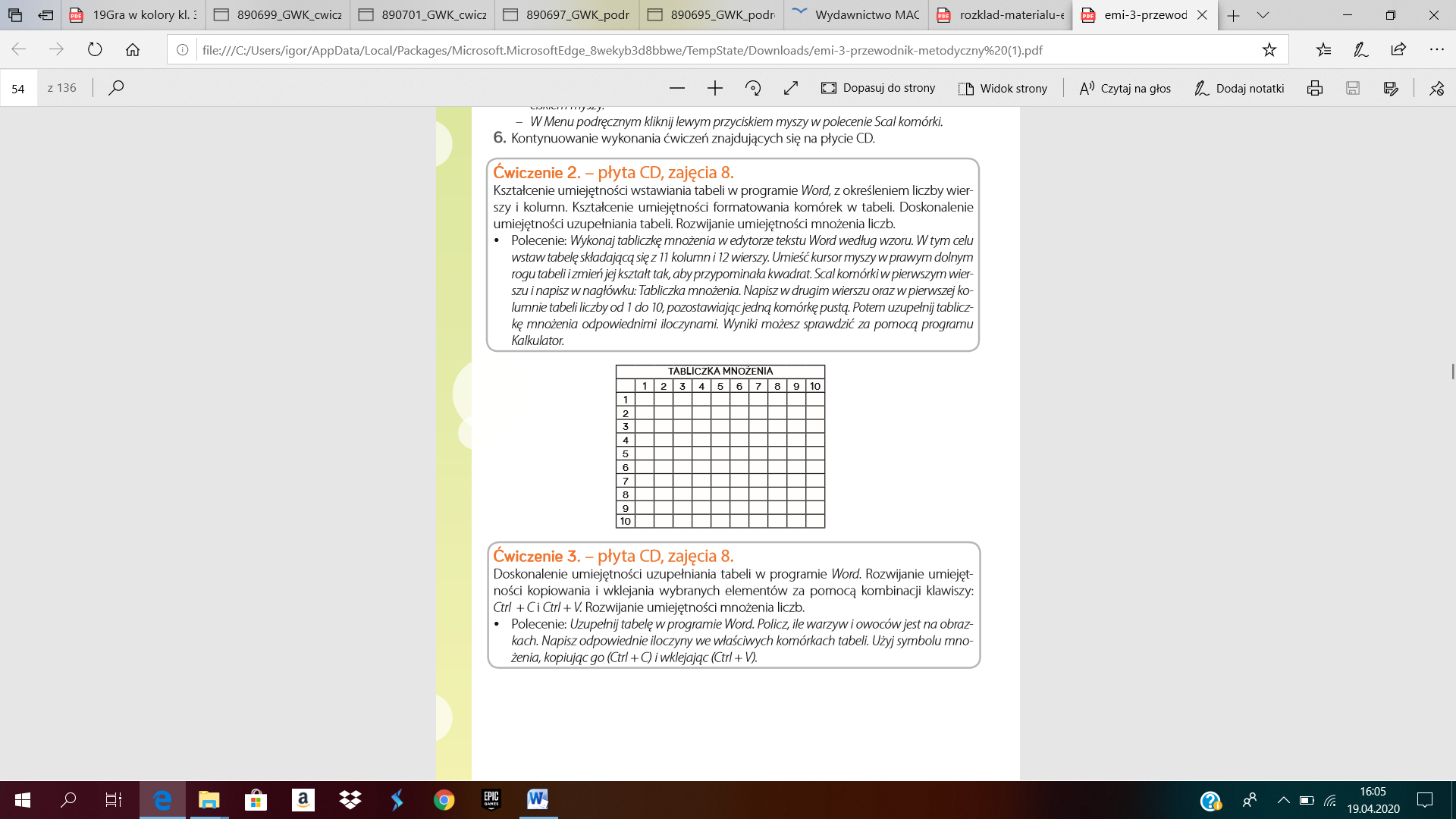 23.04.2020Miododajne pszczołyZapoznanie z tekstem dotyczącym życia i zwyczajów pszczół. Bez pszczół nie byłoby miodu i wosku – s. 12, 13 (P. 4).Sprawdzenie słuchania ze zrozumieniem i udzielenie odpowiedzi na pytania zapisane w poleceniu 1, s. 13 (P. 4); –  wymienienie nazw pszczelich produktów – polecenie 2, s. 13 (P. 4); –  uzupełnienie ćw. 3 i 4, s. 75 (Ćw. 2).Zapisanie w zeszycie tematu zajęć i reguły z wykrzyknikiem s. 13, wykonaj ćw. 1,2 s. 75.  Zapisanie w zeszycie do matematyki:Zapamiętaj!1kg=100dag10gramów=1dekagram10g=1dagWykonaj w zeszycie ćwiczenie matematyczne z podręcznika 1, 2, 3 s. 69.Zamiana gramów na dekagramy – sprawdźcie czy już potraficie wykonując ćwiczenia matematyczne na s. 66. 24.04.2020Latające ssakiCzytanie tekstu o nietoperzach s. 14-15. Wykonaj ćwiczenia 1,2 s. 76. Zapisz w zeszycie odpowiedzi na pytania (poproszę o zdjęcie zadania):Dlaczego nietoperze są wyjątkowymi ssakami?Kiedy nietoperze są aktywne?Gdzie znajdują się kryjówki nietoperzy?Jak nazywa się największy nietoperz żyjący w Polsce?Dlaczego nietoperze są pożyteczne?Wymień trzy nazwy nietoperzy.Na podstawie informacji z tabeli w podręczniku na s. 70 wykonaj obliczenia w ćw. 1  i rozwiąż zadania. Wykonaj ćw. Matematyczne  1, 2 s. 67.  W zadaniu 1 musisz skorzystać z podręcznika do matematyki. 